Онлайн-семинары по содействию развитию конкуренции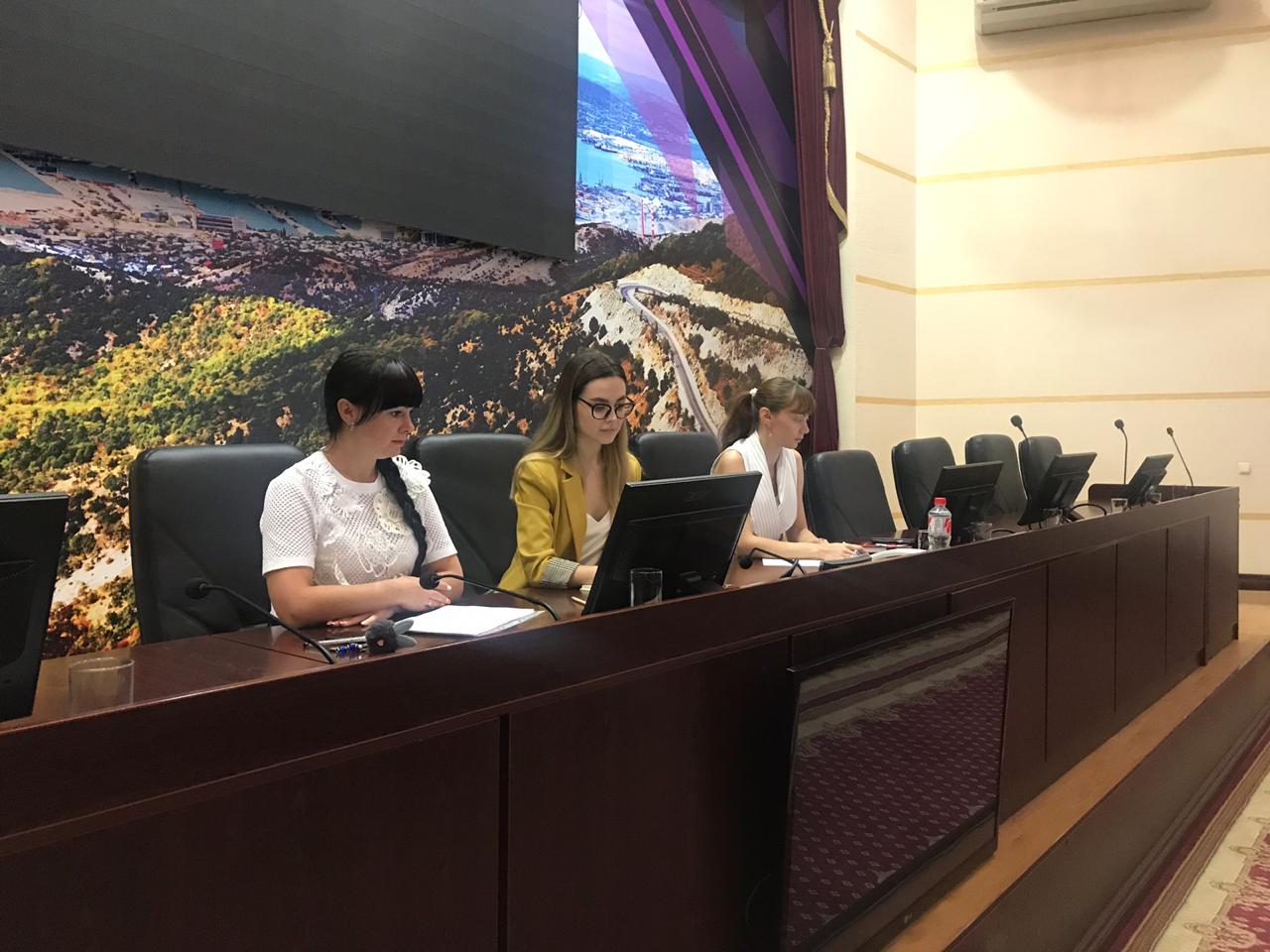 В администрации города продолжается цикл онлайн-семинаров по содействию развитию конкуренции, организованный министерством экономики края.Сразу два онлайн-семинара состоялись 18 сентября.Тема первого звучала как «Развитие конкуренции на рынке продукции легкой промышленности, лучшие практики». В ходе лекции были освещены следующие вопросы: Государственная поддержка инвестиционных проектов в сфере легкой промышленности; План мероприятий по реализации Стратегии развития легкой промышленности в Российской Федерации на территории Краснодарского края на 2019-2020 годы; Системы мер государственной поддержки проектов развития. Доля легкой промышленности в общем объеме промышленного производства равна 2 %, причем одну из ведущих позиций в этой отрасли занимает предприятие нашего города ООО «Брис-Босфор».Темой еще одного семинара стало «Развитие конкуренции на рынке продукции сельскохозяйственного машиностроения, лучшие практики». Стоить отметить, что в Краснодарском крае осуществляют деятельность более 20 предприятий сельскохозяйственного машиностроения и в 2018 году произведено сельскохозяйственной техники на 14% больше, чем в 2017 году.Для компаний, реализующих инвестиционные проекты в сфере промышленности, существуют меры государственной поддержки:Краевая программа «Развитие промышленности и повышение конкурентоспособности»;Налоговые льготы;Масштабные инвестиционные проекты;Региональные специальные инвестиционные контракты (СПИК);Фонд развития промышленности Краснодарского края.Основными целями развития сельскохозяйственного машиностроения в крае является: наращивание объемов производства и расширение номенклатуры выпускаемой продукции.